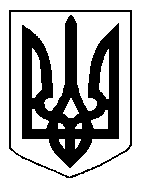 БІЛОЦЕРКІВСЬКА МІСЬКА РАДА	КИЇВСЬКОЇ ОБЛАСТІ	Р І Ш Е Н Н Я

від  25 квітня 2019 року                                                                        № 3754-70-VIIПро поновлення договору оренди землі фізичній особі – підприємцю Маханову Олексію МаксимовичуРозглянувши звернення постійної комісії з питань земельних відносин та земельного кадастру, планування території, будівництва, архітектури, охорони пам’яток, історичного середовища та благоустрою до міського голови від 13 березня 2019 року №89/2-17, протокол постійної комісії з питань  земельних відносин та земельного кадастру, планування території, будівництва, архітектури, охорони пам’яток, історичного середовища та благоустрою від 14 лютого 2019 року №165, заяву фізичної особи – підприємця Маханова Олексія Максимовича від 16 січня 2019 року №292, відповідно до ст.ст. 12, 93, 122, 124, 125, 126, ч.2 ст. 134  Земельного кодексу України, ст. 33 Закону України «Про оренду землі», ч. 5 ст. 16 Закону України «Про Державний земельний кадастр», ч.3 ст. 24 Закону України «Про регулювання містобудівної діяльності», п. 34 ч. 1 ст. 26 Закону України «Про місцеве самоврядування в Україні», міська рада вирішила:1.Поновити договір оренди землі від 22 листопада 2013 року №120, який зареєстрований в Державному реєстрі речових прав на нерухоме майно, як інше речове право від 20 березня 2014 року №5124405 фізичній особі – підприємцю Маханову Олексію Максимовичу з цільовим призначенням 03.15 Для будівництва та обслуговування інших будівель громадської забудови (вид використання – для експлуатації та обслуговування власного нежитлового приміщення – салону краси) за адресою: бульвар Олександрійський, 141 приміщення 83, площею 0,0036 га (з них: землі які використовуються в комерційних цілях – 0,0036 га),  строком на 10 (десять) років, за рахунок земель населеного пункту м. Біла Церква. Кадастровий номер: 3210300000:03:020:0105.2.Особі, зазначеній в цьому рішенні звернутися до управління регулювання земельних відносин Білоцерківської міської ради для укладення додаткової угоди про поновлення договору оренди землі від 22 листопада 2013 року №120 (шляхом викладення договору у новій редакції відповідно до внесених змін в чинне законодавство та Типовий договір оренди землі) та зареєструвати дану угоду в порядку визначеному чинним законодавством України.3.Контроль за виконанням цього рішення покласти на постійну комісію з питань  земельних відносин та земельного кадастру, планування території, будівництва, архітектури, охорони пам’яток, історичного середовища та благоустрою.Міський голова             	                                                                     Г. Дикий